<Entity Name><Entity ID><Date><Name><Position><Department Name><Mailing Address><City> <State> <ZIP>RE: 2020 Census CQR Case Number <CaseID#>Dear <Position> <Last Name>:Thank you for your submission to the 2020 Census Count Question Resolution operation (CQR). This letter serves as the official determination for your submission. We reviewed the documentation you provided and determined your submission is out-of-scope or included insufficient materials and/or incorrect formatting for 2020 Census CQR. For information on acceptable case types and case criteria, please review the 2020 Census CQR Federal Register Notice on the CQR website at <www.census.gov/programs-surveys/decennial-census/decade/2020/planning-management/evaluate/cqr.html>.The criteria in-scope for 2020 Census CQR involve:Correcting the inaccurate recording of boundaries legally in effect on January 1, 2020 and updating the housing counts for the 2020 census tabulation blocks affected by the boundary correction. Note that updating the housing counts only occurs if the governmental unit supplied the individual address records for the blocks affected by the boundary correction. Correcting the coverage or placement of housing within the correct governmental unit boundaries and 2020 census tabulation blocks.Thank you for sharing your concerns, and for your efforts to ensure that the 2020 Census counts are accurate. If you have questions, please contact the CQR Help Desk by phone at
1-(888) 369-3617 or by email at <dcmd.2020.cqr.submissions@census.gov>. Please cite your 2020 Census CQR case number shown above in your communication.Sincerely,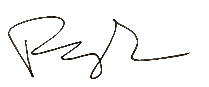 Francis C. McPhillipsAssistant Division Chief Decennial Census Management Division